MODÈLE DE CALENDRIER DE PROJET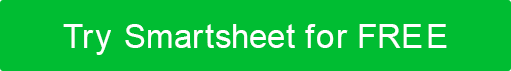 NOM DU PROJETCLÉ DES INTERVENANTSCHEF DE PROJETDATE DE DÉBUTDATE DE FINSEMAINELUMAMEJEVESADIsemaine 
1semaine 
2semaine 
3semaine 
4SEMAINELUMAMEJEVESADIsemaine 
5semaine 
6semaine 
7semaine 
8SEMAINELUMAMEJEVESADIsemaine 
9semaine 
10semaine 
11semaine 
12SEMAINELUMAMEJEVESADIsemaine 
13semaine 
14semaine 
15semaine 
16SEMAINELUMAMEJEVESADIsemaine 
17semaine 
18semaine 
19semaine 
20DÉMENTITous les articles, modèles ou informations fournis par Smartsheet sur le site Web sont fournis à titre de référence uniquement. Bien que nous nous efforcions de maintenir les informations à jour et correctes, nous ne faisons aucune déclaration ou garantie d'aucune sorte, expresse ou implicite, quant à l'exhaustivité, l'exactitude, la fiabilité, la pertinence ou la disponibilité en ce qui concerne le site Web ou les informations, articles, modèles ou graphiques connexes contenus sur le site Web. Toute confiance que vous accordez à ces informations est donc strictement à vos propres risques.